О внесении изменений в постановление администрации Алатырского района от 28.03.2022 №116 «Об установлении размера родительской платы, взимаемой за присмотр и уход за детьми, осваивающими образовательные программы дошкольного образования в муниципальных образовательных  организациях Алатырского районаВ соответствии Указом Главы Чувашской Республики от 10.10.2022 № 120 «О мерах поддержки членов семей лиц, призванных на военную службу по мобилизации», администрация Алатырского района постановляет:1.Внести в постановление администрации Алатырского района от 28.03.2022 №116 «Об установлении размера родительской платы, взимаемой за присмотр и уход за детьми, осваивающими образовательные программы дошкольного образования в муниципальных образовательных организациях Алатырского района следующие изменения:1.1. Постановляющую часть дополнить пунктом 4.1. следующего содержания:«4.1. Освободить членов семей граждан Российской Федерации, призванных на военную службу по мобилизации в Вооруженные Силы Российской Федерации в соответствии с Указом Президента Российской Федерации от 21.09.2022 № 647 «Об объявлении частичной мобилизации в Российской Федерации», проживающих на территории Алатырского района от платы, взимаемой за присмотр и уход за детьми, осваивающими образовательные программы дошкольного образования в образовательных организациях Алатырского района. Предоставление указанной меры поддержки осуществляется:военнослужащим в период прохождения ими военной службы по мобилизации;добровольцам в период действия контракта о добровольном содействии в выполнении задач, возложенных на Вооруженные Силы Российской Федерации, их участия в специальной военной операции начиная с 24 февраля 2022 года.».2. Контроль за исполнением настоящего постановления возложить на начальника Управления образования администрации Алатырского района.3. Настоящее постановление вступает в силу после его официального опубликования.Глава администрации                                                                                         Н.И. Шпилевая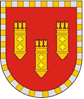 Администрация Алатырского районаЧувашской Республики                                                                   ПОСТАНОВЛЕНИЕ24.10.2022 № 413г. АлатырьУлатӑр район администрацийӗ Чӑваш РеспубликинЙЫШĂНУ24.10.2022 № 413Улатӑр хули.